ДЛЯ ОПЛАТЫ ЧЕРЕЗ ПАО СБЕРБАНК 1 . Зайти на сайт сбербанка https://online.sberbank.ru/CSAFront/index.do2. войти в личный кабинет3. В строке поиска набрать Институт непрерывного образования (ИНО им.Н.С. Киселевой)На экране появится список услугНеобходимо выбрать услугу  АбитуриентыВнимание: Абитуриентам в назначение платежа необходимо указать Фамилию имя отчество поступающего и номер договора.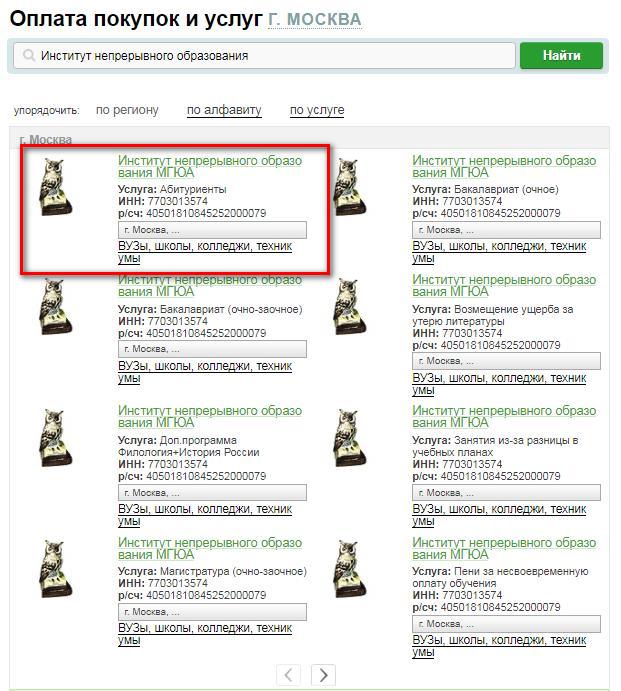 Для оплаты через другие банки образец заполненияНазначение платежаНазначение платежаНазначение платежаНазначение платежаНазначение платежаНазначение платежаНазначение платежаНазначение платежаНазначение платежаНазначение платежаНазначение платежаНазначение платежаНазначение платежаНазначение платежаНазначение платежаНазначение платежаНазначение платежаНазначение платежаНазначение платежаНазначение платежаНазначение платежаНазначение платежаНазначение платежаНазначение платежаНазначение платежаНазначение платежаНазначение платежаНазначение платежаНазначение платежаНазначение платежаНазначение платежаНазначение платежаНазначение платежаНазначение платежаНазначение платежаНазначение платежаНазначение платежаНазначение платежа